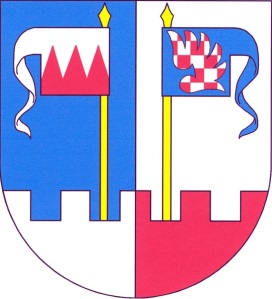 POZVÁNKA1. Zasedání Zastupitelstva obce Chotiměř v r. 2018Obecní úřad Chotiměř ve znění §93 odst. 1 zákona č. 128/2000 Sb., o obcích /obecní zřízení/, ve znění pozdějších předpisů, oznamuje občanům, ževe čtvrtek, 15. února 2018 od 18:00 hodinse v zasedací místnosti Obecního úřadu koná 1. Veřejné zasedání zastupitelstva obce Chotiměř.Návrh programu zasedání:jmenování zapisovatele a ověřovatelů zápisuzpráva finančního výboruoznámení o kácení stromů informace o změně provozovatele vodovodudiskusezávěr									Jiří Kotrba				 					Starosta obceVyvěšeno dne: 01.02.2017            Sejmuto dne:…………………………..